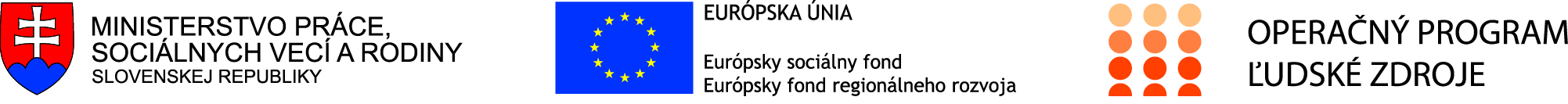 Formulár príkladov dobrej praxe  a) 	                                                  Názov projektuŠanca na zamestnanieNázov operačného programuĽudské zdrojeKód výzvy a ITMS2014+ kód projektuOP ĽZ NP 2015/3.1.1/04                                                                     kód ITMS2014+:   312031A064Názov prioritnej osi, investičnej priority a špecifického cieľa3 Zamestnanosť3.1 Prístup uchádzačov o zamestnanie a neaktívnych osôb k zamestnaniu vrátane dlhodobo nezamestnaných a osôb, ktoré sú vzdialené od trhu práce, ako aj miestne iniciatívy v oblasti zamestnávania a podpora mobility pracovnej sily3.1.1 Zvýšiť zamestnanosť, zamestnateľnosť a znížiť nezamestnanosť s osobitným dôrazom na dlhodobo nezamestnaných, nízko kvalifikovaných, starších a zdravotne postihnuté osobyMiesto realizácie projektu (mesto/okres/samosprávny kraj) Trnavský kraj, Trenčiansky kraj, Nitriansky kraj, Banskobystrický kraj, Žilinský kraj, Prešovský kraj, Košický krajČasový rámec realizácie projektu (dátum začatia a dátum ukončenia realizácie projektu:  ddmmrrrr – ddmmrrrr) 01.10.2015 - 30.09.2018 Rozpočet projektu (celkové náklady na projekt a výška  poskytnutého nenávratného finančného príspevku)50 000 000,00 EURKontaktné údaje prijímateľa (názov a sídlo prijímateľa, meno kontaktnej osoby pre projekt,  telefón, fax, e-mail, webová stránka)Ústredie práce, sociálnych vecí a rodiny Špitálska 8, 812 67 Bratislava Slovenská republikaIng. Desanka Jablonická02/20444840desanka.jablonicka@upsvr.gov.skwww.upsvar.skCiele projektu  (uveďte kľúčové slová)Zlepšenie postavenia znevýhodnených UoZ na trhu práce, zvýšenie zamestnateľnosti a  zamestnanosti ZUoZ, zníženie dlhodobej nezamestnanosti, podpora rozvoja miestnej a regionálnej zamestnanosti.Cieľové skupiny (uveďte kľúčové slová) dlhodobo nezamestnané osobynezamestnané osoby vrátane dlhodobo nezamestnanýchosoby so základným (ISCED 1) alebo nižším sekundárnym (ISCED 2) vzdelanímosoby vo veku nad 54 rokovúčastníci so zdravotným postihnutímStručný opis projektu: (max. 50 riadkov)CieleSúčasná situácia na trhu práce je charakterizovaná vysokou mierou nezamestnanosti a vysokým podielom znevýhodnených uchádzačov o zamestnanie. Podľa štatistických zisťovaní ústredia bola v júni 2015 miera evidovanej nezamestnanosti 12,06 %. Znevýhodnené skupiny na trhu práce sú vystavené riziku dlhodobej nezamestnanosti a ťažšie zvládajú záťaž vyplývajúcu z nezamestnanosti. Početnosť znevýhodnených skupín na trhu práce je ovplyvňovaná situáciou na regionálnych trhoch práce, štruktúrou uchádzačov o zamestnanie predovšetkým z hľadiska dĺžky evidencie, vzdelania i veku. V júni 2015 dosiahol počet UoZ 332 967 osôb z toho počet znevýhodnených UoZ vedených v evidencii uchádzačov o zamestnanie bol 300 336 osôb. Najviac znevýhodnených UoZ bolo v Prešovskom kraji – 69 080 UoZ, v Košickom kraji – 61 210 UoZ a v Banskobystrickom kraji 55 669 UoZ. Nezamestnanosť znevýhodnených UoZ z hľadiska štruktúry UoZ predstavuje 90 %-tný podiel z celkového počtu UoZ. Projekt bude realizovať podľa §54 ods. 1 písm. a) zákona č. 5/2004 Z. z. o službách zamestnanosti a o zmene a doplnení niektorých zákonov v znení neskorších predpisov Ústredie práce, sociálnych vecí a rodiny a 43 úradov práce, sociálnych vecí a rodiny v rámci SR s výnimkou Bratislavského samosprávneho kraja.Cieľom projektu je zlepšenie postavenia znevýhodnených UoZ na trhu práce, zvýšenie zamestnateľnosti a zamestnanosti ZUoZ, zníženie dlhodobej nezamestnanosti, podpora rozvoja miestnej a regionálnej zamestnanosti. Realizácia projektu prispeje k lepšiemu uplatneniu znevýhodnených uchádzačov o zamestnanie na otvorenom trhu práce. Podporí rozvoj miestnej zamestnanosti a zároveň prispeje sa k zníženiu regionálnych disparít na trhu práce. Motivuje zamestnávateľov vytvárať pracovné miesta pre ZUoZ vo vybraných oblastiach zamestnávania.Plánované aktivity (max. 15 riadkov)Hlavná aktivita 1Poskytovanie finančného príspevku na podporu vytvorenia pracovného miesta pre znevýhodnených UoZ prostredníctvom AOTP podľa § 54 zákona o službách zamestnanostiPodporné aktivity:Riadenie projektuPublicita a informovanosť Plánované publikácie zamerané na šírenie výsledkov projektu, webové stránky alebo iné plánované aktivityPublicita a informovanosť bude zabezpečená počas celého obdobia trvania realizácie projektu a bude sa riadiť Manuálom pre informovanie a komunikáciu pre prijímateľov v rámci EŠIF (2014-2020) pre Operačný program Ľudské zdroje.